                                                                                                                         Dott.ssa Calogera GencoAlbo on-line Prot.n.Albo on-line Prot.n.COGNOME E NOME Titolo di studioTitoli accademici , culturali e certif. Specifici     Punti 5 MAX 15Esperienza Docente in progetti PON - POR- IFTS …, Tutoraggio, Monitoraggio , GOP.     Punti 10 MAX 50Esperienza sull'utilizzo piattaforma on-line                      Punti 2 MAX 4Esperienza sull'utilizzo piattaforma on-line                      Punti 2 MAX 4TotaleLa Pilusa AntoninoLAUREADocente di lingua ingleseModica MariaLAUREASaia CelestinoLAUREADi Francesco GesuaLAUREAValenza AdrianaLAUREAAVVERSO LA PRESENTE GRADUATORIA E' AMMESSO RICORSO AL DIRIGENTE SCOLASTICO ENTRO IL 04/08/2014AVVERSO LA PRESENTE GRADUATORIA E' AMMESSO RICORSO AL DIRIGENTE SCOLASTICO ENTRO IL 04/08/2014AVVERSO LA PRESENTE GRADUATORIA E' AMMESSO RICORSO AL DIRIGENTE SCOLASTICO ENTRO IL 04/08/2014AVVERSO LA PRESENTE GRADUATORIA E' AMMESSO RICORSO AL DIRIGENTE SCOLASTICO ENTRO IL 04/08/2014AVVERSO LA PRESENTE GRADUATORIA E' AMMESSO RICORSO AL DIRIGENTE SCOLASTICO ENTRO IL 04/08/2014AVVERSO LA PRESENTE GRADUATORIA E' AMMESSO RICORSO AL DIRIGENTE SCOLASTICO ENTRO IL 04/08/2014                                                                                                                         Il Dirigente Scolastico                                                                                                                          Il Dirigente Scolastico                                                                                                                          Il Dirigente Scolastico                                                                                                                          Il Dirigente Scolastico                                                                                                                          Il Dirigente Scolastico                                                                                                                          Il Dirigente Scolastico                                                                                                                          Il Dirigente Scolastico 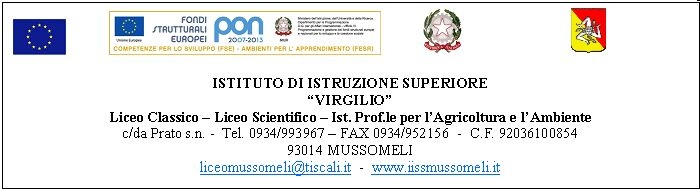 